Załącznik nr 7 Mapa rozmieszczenia powierzchni monitoringowych  w ekosystemach leśnych i nieleśnych–830 powierzchni 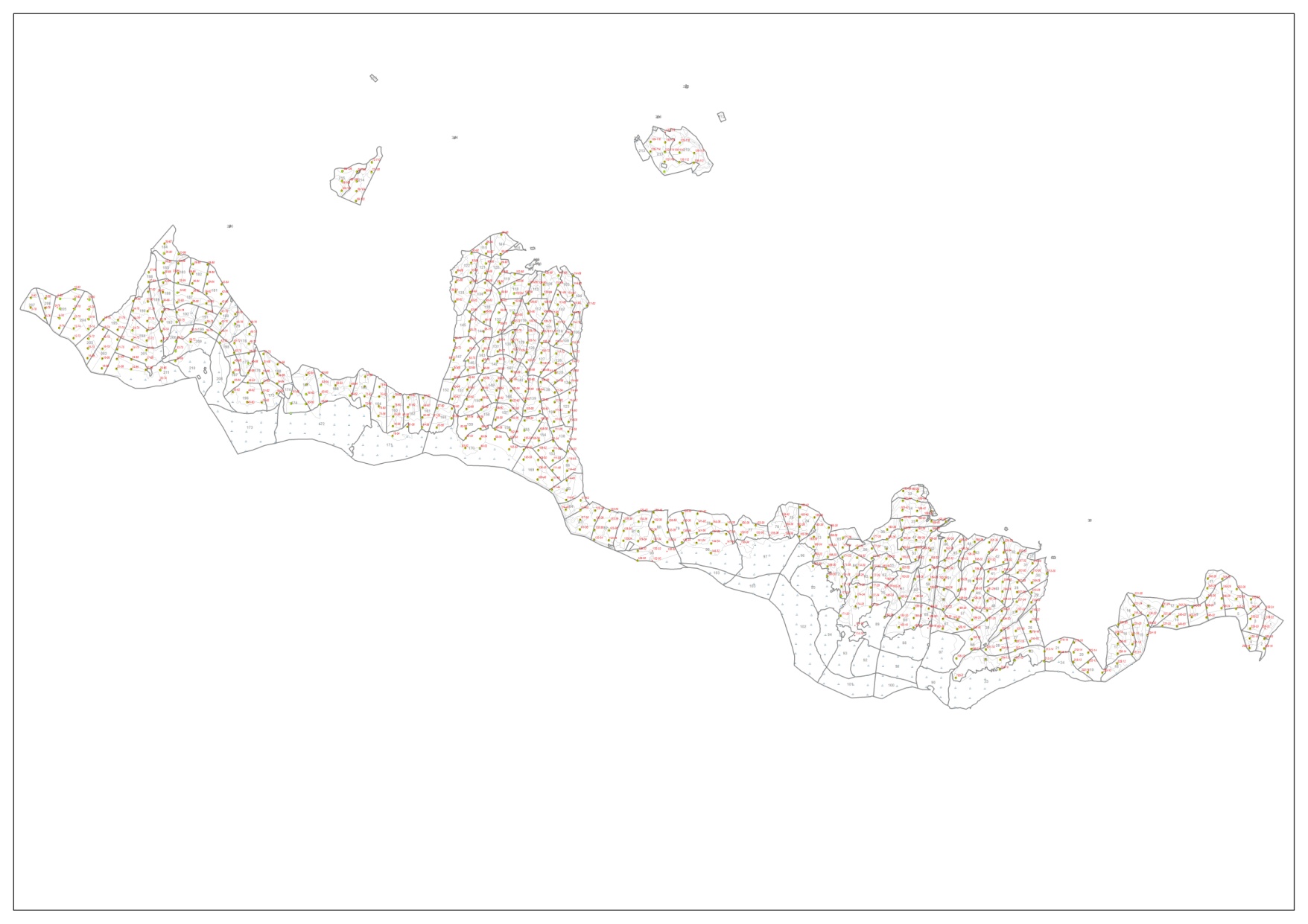 